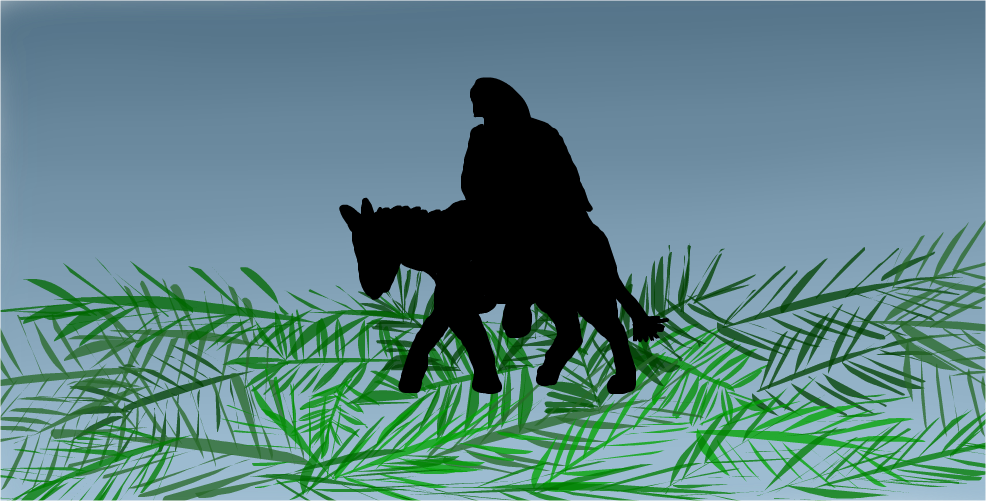 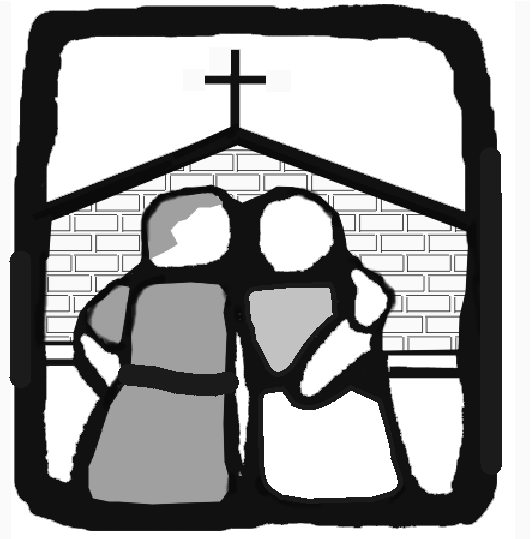 www.greencastleub.orgTHE LORD’S DAYApril 14, 2019TODAY8:30/10:45 – Worship and Preaching9:50 – Sunday School classes for all ages6:30 – G-A Community LENTEN service at Greencastle Church of the Brethren Music and Scriptures from various churches.  Come and share in the Passion of Christ!THURSDAY 6:30 – Maundy Thursday service at O.U.B.  We focus on the burden and blessing which Jesus carried for us as he came into his Day of Suffering for the world.  We share Holy Communion around the table as we remember his final meal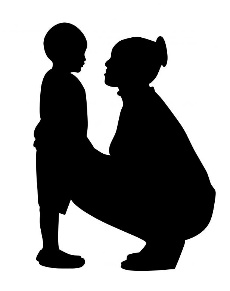 Pastor:David Rawleyrawley1977@gmail.com(717) 597-3211Youth Director:  Josh Lance597-8525 ext. 12504-5604 (cell)joshlance85@gmail.comSecretary:  Carol Schwalm office@greencastleub.org597-8525Hours 9 to 4 Tues/Wed/Thurs. Building/Van Scheduling:Holly Resslerfacility@greencastleub.org:  597-8525	Prayer Chain:  597-2531or Melarl@aol.comEASTER SUNDAY6:30 am – Sunrise service at the G-A School Farm pavilion*Worship services at regular times next week (No S.S. classes)	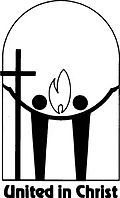 The 2019 National Conference for the United Brethren church will be held July 18-20 at Bowling Green (University), OH.  Delegates make administrative and doctrinal decisions and hear reports regarding the U.B. denomination.  If you have an interest in serving as a delegate for Otterbein to this conference, please speak with Pastor David.  O.U.B. church membership is a requirement.  More info at www.ub2019.org.  JUNE 2 - OUB Day Away/Summer Picnic *Note change THIS IS ON SUNDAY NOT SATURDAY a.m.= combined service at OUBp.m. = baptisim/service and meal at Rhodes Grove Camp PavilionMAY 4 (Saturday)Ladies, it’s your MOTHER?DAUGHTER Banquet … bring all the women in your family! TIME = 5:30		PLACE = OUB Gym		PROGRAM = Hats Off!COST = Donation	FOOD = Provided by the guys!	QUESTIONS = Fran Stoner (717-597-0189)	MAY 5 (Sunday)An evening of WORSHIP music of all types … our SPRING SING, 6:30.  We need volunteers for music – vocal and instrumental.  SO call Ryan Eberly (717-655-0157) and volunteer someone (even yourself)!  Food/Fellowship afterward.  COOKIES NEEDED … please see sign up sheet on entryway deskTWIN BRIDGES STEAM & TRACTOR SHOW – 12 volunteers needed for kitchen help on April 27 from 10:00 – 1:30.  Through this work, a donation is made to missions.  If you are available, please contact Trudy Norris (717-597-7789 or enorris@comcast.net )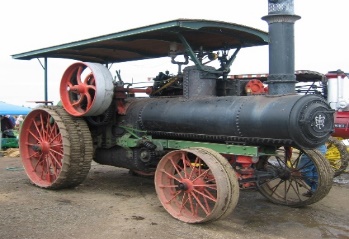 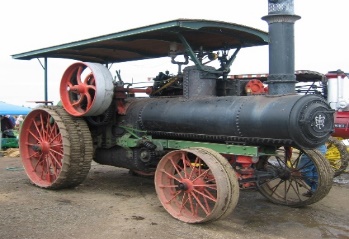 Monday, April 29, 6:00-9:00 Teaching to Change Lives seminar sponsored by PA State Sunday School Association - This is a training event for Sunday School teachers with great information to make your teaching more effective, no matter what age group.  Evening includeS full meal.  Cost is $30 of which OUB will pay half.  Please contact the church office to register.  Held at Hoss’s Steak and Seafood in Chambersburg.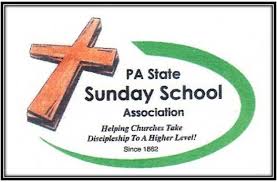 Spring is here, which means the grill will soon be fired up for RALPH’S RECIPE BBQ Chicken!  Saturday, April 27 … chicken available 9:00 – 1:00.  All proceeds benefit our Guiding Hands Preschool (which is already filled for the 2019/20 year).*If you would be willing to donate any baked goods, please bring them to the BBQ during the morning (cookies, brownines, bread, pies, etc).  WHERE?  Parking lot of Greencastle Bronze and Granite along Rt. 11.Last WeekAttendance248General  $     6,719.00Missions  $     5,085.00Building Fund  $     4,014.00Sunday School  $        308.00This WeekNext Week1st NurseryDeb Michalsky & Amy FlemingGarling Family2nd NurseryLoretta Robinson & Kristin MarconiCindy RawleyAcolyteJosh Rayarao 1st Keira Davis 2ndCaitlin Horner 1st Saffron Lance 2nd GreetersLinda Mowen & Helen OrrBen & Cindy Widder FamilyPreludeMadalyn AkersBecky Sipes